Tuesday 23.06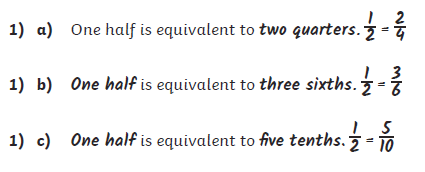 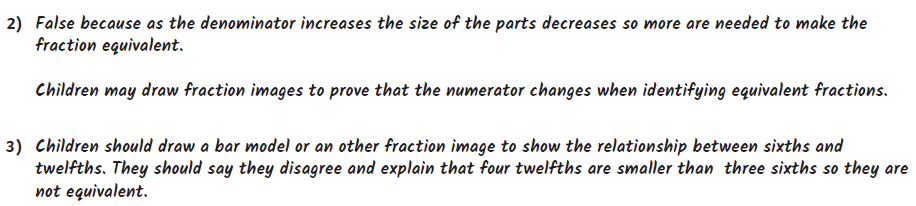 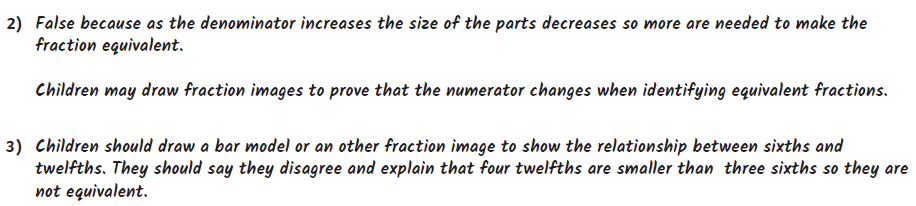 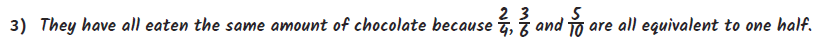 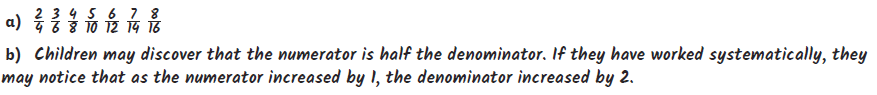 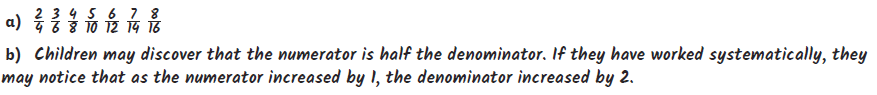 